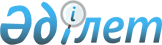 О внесении изменений в некоторые приказы Министерства энергетики Республики КазахстанПриказ Министра энергетики Республики Казахстан от 27 августа 2020 года № 287. Зарегистрирован в Министерстве юстиции Республики Казахстан 1 сентября 2020 года № 21156
      ПРИКАЗЫВАЮ:
      1. Утвердить прилагаемый перечень некоторых приказов Министерства энергетики Республики Казахстан, в которые вносятся изменения.
      2. Департаменту по возобновляемым источникам энергии Министерства энергетики Республики Казахстан в установленном законодательством Республики Казахстан порядке обеспечить:
      1) государственную регистрацию настоящего приказа в Министерстве юстиции Республики Казахстан;
      2) размещение настоящего приказа на интернет-ресурсе Министерства энергетики Республики Казахстан;
      3) в течение десяти рабочих дней после государственной регистрации настоящего приказа в Министерстве юстиции Республики Казахстан представление в Департамент юридической службы Министерства энергетики Республики Казахстан сведений об исполнении мероприятий, предусмотренных подпунктами 1) и 2) настоящего пункта.
      3. Контроль за исполнением настоящего приказа возложить на курирующего вице-министра энергетики Республики Казахстан.
      4. Настоящий приказ вводится в действие по истечении десяти календарных дней после дня его первого официального опубликования.
      "СОГЛАСОВАН"
Министерство финансов
Республики Казахстан
      "СОГЛАСОВАН"
Министерство национальной
экономики Республики Казахстан Перечень некоторых приказов Министерства энергетики Республики Казахстан, в которые вносятся изменения
      1. Внести в приказ Министра энергетики Республики Казахстан от 28 ноября 2014 года № 161 "Об утверждении Правил предоставления адресной помощи индивидуальным потребителям" (зарегистрирован в Реестре государственной регистрации нормативных правовых актов за № 10083, опубликован 26 января 2015 года в информационно-правовой системе "Әділет") следующие изменения:
      в Правилах предоставления адресной помощи индивидуальным потребителям, утвержденных указанным приказом:
      пункт 5 изложить в следующей редакции:
      "5. Для получения адресной помощи индивидуальные потребители не позднее четырнадцати календарных дней после ввода в эксплуатацию установки ВИЭ предоставляют в структурное подразделение следующие документы:
      1) заявление на получение адресной помощи по форме согласно приложению 1 к настоящим Правилам;
      2) копию документа, удостоверяющего личность;
      3) копию доверенности (в случае представления документов индивидуального потребителя другим физическим лицом);
      4) копию договора индивидуального потребителя с поставщиком установок ВИЭ казахстанского производства, указанных в заявлении;
      5) акт о приемке в эксплуатацию установок ВИЭ, указанных в заявлении, составляемый в произвольной форме;
      6) справку банка о наличии лицевого счета в банках второго уровня или в организации, имеющей лицензию Национального Банка Республики Казахстан, с указанием его номера в двух экземплярах.";
      приложение 2 изложить в новой редакции согласно приложению 1 к настоящему Перечню некоторых приказов Министерства энергетики Республики Казахстан, в которые вносятся изменения.
      2. Внести в приказ Министра энергетики Республики Казахстан от 2 марта 2015 года № 164 "Об утверждении Правил централизованной покупки и продажи расчетно-финансовым центром электрической энергии, произведенной объектами по использованию возобновляемых источников энергии, перерасчета и перераспределения расчетно-финансовым центром соответствующей доли электрической энергии на квалифицированного условного потребителя по итогам календарного года" (зарегистрирован в Реестре государственной регистрации нормативных правовых актов за № 10662, опубликован 18 августа 2015 года в информационно-правовой системе "Әділет") следующие изменения:
      в Правилах централизованной покупки и продажи расчетно-финансовым центром электрической энергии, произведенной объектами по использованию возобновляемых источников энергии, перерасчета и перераспределения расчетно-финансовым центром соответствующей доли электрической энергии на квалифицированного условного потребителя по итогам календарного года, утвержденных указанным приказом:
      пункт 74 изложить в следующей редакции:
      "74. КУП для заключения договора продажи, не позднее чем за 30 (тридцать) календарных дней до даты начала проведения комплексного испытания электроустановок объекта по использованию ВИЭ, предоставляют расчетно-финансовому центру следующие документы:
      1) учредительные документы уполномоченного юридического лица, представляющего интересы КУП (далее – Представитель КУП);
      2) документ, подтверждающий право юридического лица представлять интересы КУП;
      3) копии правоустанавливающих документов на объект по использованию ВИЭ, введенным в эксплуатацию КУП;
      4) информацию об объемах, планируемых к отпуску в сеть электрической энергии КУП в разрезе объектов по использованию ВИЭ, введенными в эксплуатацию КУП и условных потребителей до конца текущего года;
      5) копию уведомления уполномоченного органа о включении КУП в план размещения объектов по использованию ВИЭ, утверждаемый уполномоченным органом в соответствии с подпунктом 5) статьи 6 Закона.";
      пункт 97 изложить в следующей редакции:
      "97. Банковская гарантия или резервный аккредитив должны быть безотзывными, предусматривать возможность их исполнения полностью или по частям по указанию получателя (бенефициара) со сроком действия с даты подписания договора покупки:
      для солнечных электростанций – не менее 25 (двадцати пяти) месяцев;
      для ветровых и биогазовых электростанций – не менее 37 (тридцати семи) месяцев;
      для гидроэлектростанций – не менее 61 (шестидесяти одного) месяцев.";
      подпункт 2) пункта 101 изложить в следующей редакции:
      "2) при не предоставлении копии акта приемки объекта в эксплуатацию по использованию ВИЭ, утвержденного в соответствии с законодательством Республики Казахстан в сфере архитектурной, градостроительной и строительной деятельности, в отношении которого заключается договор покупки – в размере 100% от суммы финансового обеспечения исполнения условий договора покупки, а в случае удержания части финансового обеспечения исполнения условий договора покупки в соответствии с подпунктом 1) настоящего пункта – 70% суммы финансового обеспечения исполнения условий договора покупки в следующие сроки с даты подписания договора покупки:
      для солнечных электростанций – в течение 24 (двадцати четырех) месяцев;
      для ветровых и биогазовых электростанций – в течение 36 (тридцати шести) месяцев;
      для гидроэлектростанций – в течение 60 (шестидесяти) месяцев.";
      подпункт 2) пункта 106 изложить в следующей редакции:
      "2) копию акта приемки в эксплуатацию объекта по использованию ВИЭ, утвержденного в порядке, определенном законодательством Республики Казахстан в сфере архитектурной, градостроительной и строительной деятельности, в отношении которого заключается договор покупки – в течение 24 (двадцати четырех) месяцев с даты подписания договора покупки для солнечных электростанций, в течение 36 (тридцати шести) месяцев с даты подписания договора покупки для ветровых и биогазовых электростанций, в течение 60 (шестидесяти) месяцев с даты подписания договора покупки для гидроэлектростанций.
      При этом, указанные сроки, продлеваются на 1 (один) календарный год в случае, если до истечения срока предусмотренного частью первой настоящего подпункта будет предоставлено подтверждение от уполномоченной организации (лица), осуществляющей(его) технический надзор, в соответствии с законодательством Республики Казахстан в сфере архитектурной, градостроительной и строительной деятельности о выполнении строительно-монтажных работ по объекту по использованию ВИЭ в объеме не менее 70% от общего объема работ по строительству объекта по использованию ВИЭ;".
      3. Внести в приказ исполняющего обязанности Министра энергетики Республики Казахстан от 27 июля 2016 года № 343 "Об утверждении типового договора о подключении объектов по использованию возобновляемых источников энергии, а также правил его заключения" (зарегистрирован в Реестре государственной регистрации нормативных правовых актов за № 14108, опубликован 6 сентября 2016 года в Эталонном контрольном банке нормативных правовых актов Республики Казахстан) следующее изменение:
      в типовом договоре о подключении объектов по использованию возобновляемых источников энергии, утвержденном указанным приказом:
      пункт 7 изложить в следующей редакции:
      "7. Энергопередающая организация имеет право:
      1) по заявлению Энергопроизводящей организации, поданному до истечения срока действия технических условий, продлевать действие технических условий до крайнего срока ввода в эксплуатацию объекта по использованию возобновляемых источников энергии согласно заключенного договора покупки электрической энергии с расчетно-финансовым центром;
      2) отказать в выдаче разрешения на подключение к электрической сети в случае невыполнения требований технических условий;
      3) вносить соответствующие изменения в технические условия в случае внесения изменений и (или) дополнений в законодательство Республики Казахстан с предварительным письменным уведомлением Энергопроизводящей организации.".
      4. Внести в приказ исполняющего обязанности Министра энергетики Республики Казахстан от 27 июля 2016 года № 345 "Об утверждении Правил формирования плана размещения объектов по использованию возобновляемых источников энергии" (зарегистрирован в Реестре государственной регистрации нормативных правовых актов за № 14155, опубликован 5 сентября 2016 года в Эталонном контрольном банке нормативных правовых актов Республики Казахстан) следующие изменения:
      в Правилах формирования плана размещения объектов по использованию возобновляемых источников энергии, утвержденных указанным приказом:
      пункт 29 изложить в следующей редакции:
      "29. Уполномоченный орган в течение 30 (тридцати) календарных дней с момента получения от Организатора Реестра победителей аукционных торгов включает соответствующие проекты по строительству объектов по использованию ВИЭ в план размещения ВИЭ.";
      пункт 34 изложить в следующей редакции:
      "34. Уполномоченный орган включает проекты по строительству объектов по использованию ВИЭ квалифицированных условных потребителей в план размещения ВИЭ не менее чем за 6 месяцев до даты начала проведения комплексного испытания электроустановок объекта по использованию ВИЭ.";
      приложение 3 изложить в новой редакции согласно приложению 2 к настоящему Перечню некоторых приказов Министерства энергетики Республики Казахстан, в которые вносятся изменения.
      5. Внести в приказ Министра энергетики Республики Казахстан от 21 декабря 2017 года № 466 "Об утверждении Правил организации и проведения аукционных торгов, включающие квалификационные требования, предъявляемые к участникам аукциона, содержание и порядок подачи заявки, виды финансового обеспечения заявки на участие в аукционе и условия их внесения и возврата, порядок подведения итогов и определения победителей" (зарегистрирован в Реестре государственной регистрации нормативных правовых актов за № 16240, опубликован 24 января 2018 года в Эталонном контрольном банке нормативных правовых актов Республики Казахстан) следующие изменения:
      в Правилах организации и проведения аукционных торгов, включающие квалификационные требования, предъявляемые к участникам аукциона, содержание и порядок подачи заявки, виды финансового обеспечения заявки на участие в аукционе и условия их внесения и возврата, порядок подведения итогов и определения победителей, утвержденных указанным приказом:
      пункт 51 изложить в следующей редакции:
      "51. Организатор производит расчет цен при выполнении следующих условий:
      1) суммарный объем установленной мощности заявок на участие в аукционных торгах на продажу не менее 130% объема спроса установленной мощности;
      2) количество участников, зарегистрированных и допущенных на соответствующие аукционные торги в торговой системе, не менее двух;
      В случае невыполнения вышеуказанных условий, Организатор не производит расчет цен, закрывает торги до истечения времени закрытия торговой сессии и объявляет торги не состоявшимися.
      Положение подпункта 1) настоящего пункта не относится к проведению аукционных торгов по отбору проектов, использующих гидродинамическую энергию воды, биомассу, биогаз и иное топливо из органических отходов, используемые для производства электрической энергии.";
      пункты 56-1 и 57 изложить в следующей редакции:
      "56-1. Участникам аукционных торгов без документации по отбору проектов, использующих гидродинамическую энергию воды, биомассу, биогаз и иное топливо из органических отходов, используемые для производства электрической энергии, не вошедшим в предварительный список победителей аукционных торгов, Организатор направляет оферту о включении в предварительный список победителей с предоставлением следующих условий по аукционной цене:
      1) на 1% ниже наименьшей цены, указанной в предварительном списке победителей аукционных торгов, в случае если предельная аукционная цена снижена свыше 50% и более;
      2) на 5% ниже наименьшей цены, указанной в предварительном списке победителей аукционных торгов, в случае если предельная аукционная цена снижена в диапазоне свыше 30% и до 50% (включительно);
      3) на 7% ниже наименьшей цены, указанной в предварительном списке победителей аукционных торгов, в случае если предельная аукционная цена снижена в диапазоне свыше 10% и до 30% (включительно);
      4) на 10% ниже наименьшей цены, указанной в предварительном списке победителей аукционных торгов, в случае если предельная аукционная цена снижена до 10% (включительно).
      В случае получения согласия от такого участника объем аукционных торгов увеличивается на объем его поданной заявки и участник аукционных торгов включается в реестр победителей аукционных торгов.
      57. По итогам проведенных аукционных торгов Организатор в течение 1 (одного) часа после закрытия торговой сессии отправляет Участникам в электронном виде уведомления об итогах прошедших аукционных торгов. Письменные уведомления направляются участникам не позднее 18-00 часов времени Нур-Султана следующего рабочего дня.";
      пункт 60 изложить в следующей редакции:
      "60. Уполномоченный орган с момента получения от Организатора Реестра победителей аукционных торгов включает победителей аукционных торгов в течение 5 (пяти) рабочих дней в перечень энергопроизводящих организаций, использующих ВИЭ и в течение 30 (тридцати) календарных дней в план размещения объектов по использованию ВИЭ.
      При этом, победители аукционных торгов подают заявку для заключения договора покупки с расчетно-финансовым центром в течение 60 (шестидесяти) календарных дней после включения в перечень энергопроизводящих организаций, использующих ВИЭ.".
      6. Внести в приказ Министра энергетики Республики Казахстан от 28 декабря 2017 года № 480 "Об утверждении типовых форм договоров расчетно-финансового центра с энергопроизводящими организациями, использующими возобновляемые источники энергии, условными потребителями и квалифицированными условными потребителями" (зарегистрирован в Реестре государственной регистрации нормативных правовых актов за № 16241, опубликован 23 января 2018 года в Эталонном контрольном банке нормативных правовых актов Республики Казахстан) следующее изменение:
      в типовом договоре покупки расчетно-финансовым центром электрической энергии у энергопроизводящей организации, использующей возобновляемые источники энергии, по аукционным ценам, утвержденном указанным приказом:
      подпункт 17) пункта 11 изложить в следующей редакции:
      "17) предоставить в расчетно-финансовый центр копию акта приемки в эксплуатацию объекта по использованию ВИЭ в соответствии с законодательством Республики Казахстан в сфере архитектурной, градостроительной и строительной деятельности, в отношении которого заключен Договор – в течение 24 (двадцати четырех) месяцев с даты подписания Договора для солнечных электростанций, в течение 36 (тридцати шести) месяцев с даты подписания Договора для ветровых и биогазовых электростанций, в течение 60 (шестидесяти) месяцев с даты подписания Договора для гидроэлектростанций.
      При этом, указанные сроки, продлеваются на 1 (один) календарный год в случае, если до истечения срока предусмотренного частью первой настоящего подпункта будет предоставлено подтверждение от уполномоченной организации (лица), осуществляющей(его) технический надзор, в соответствии с законодательством Республики Казахстан в сфере архитектурной, градостроительной и строительной деятельности о выполнении строительно-монтажных работ по объекту по использованию ВИЭ в объеме не менее 70% от общего объема работ по строительству объекта по использованию ВИЭ;".
             Акт обследования установок с использованием возобновляемых источников энергии, 
             обеспечивающих электроснабжение индивидуального потребителя
      от "___"_________ 20___ года № _____
      по адресу _________________________________________________________________
                         (наименование населенного пункта и/или поселения)  
мы, нижеподписавшиеся, председатель комиссии:  
________________________________________________________________________________
             (должность, фамилия, имя, отчество (при его наличии) (далее – ФИО))  
      члены комиссии: ___________________________________________________________
                                           (должность, ФИО)  
________________________________________________________________________________
                                           (должность, ФИО)  
________________________________________________________________________________
             (должность, ФИО)  с одной стороны, и индивидуальный потребитель:  
________________________________________________________________________________
                   (ФИО и (или наименование юридического лица)  
с другой стороны, составили настоящий акт о том, что провели визуальное обследование 
следующих установок с использованием возобновляемых источников энергии (далее – установка ВИЭ): 
 наименование поставщика установки ВИЭ казахстанского производства:  
________________________________________________________________________________
наименование казахстанского производителя ВИЭ: ___________________________________
наименование установки ВИЭ: ____________________________________________________ 
идентификационный номер установки ВИЭ:_________ мощность___кВт. 
 В ходе проведенного визуального обследования было достоверно установлено, что 
установки ВИЭ, указанные выше, действительно установлены, введены в эксплуатацию и функционируют.  
      Председатель комиссии:  
________________________________________________________________________________
                         (должность, ФИО)  члены комиссии:
________________________________________________________________________________
                                     (должность, ФИО)  
________________________________________________________________________________
Индивидуальный потребитель:  
________________________________________________________________________________
                               (ФИО, подпись)
       Заявление на включение проектов по строительству объекта по использованию ВИЭ 
             квалифицированных условных потребителей в план размещения ВИЭ
      __________________________________________________________________________
       (полное наименование уполномоченного представителя квалифицированного условного потребителя) 
________________________________________________________________________________
 (полное наименование условного (-ых) потребителя (-ей)) направляет настоящее заявление 
с пакетом необходимых документов для включения проекта по строительству объекта по
использованию ВИЭ  
__________________________________________________________в план размещения ВИЭ. 
                         (полное наименование проекта)
      1. Общие сведения о квалифицированном условном потребителе (наименование, бизнес-идентификационный номер, местонахождение, почтовый адрес в Республике Казахстан, фактический адрес в Республике Казахстан, контактный телефон в Республике Казахстан, адрес электронной почты).
      2. Информация об условных потребителях, входящих в состав квалифицированного условного потребителя (наименование, бизнес-идентификационный номер, местонахождение, почтовый адрес в Республике Казахстан, фактический адрес в Республике Казахстан, контактный телефон в Республике Казахстан, адрес электронной почты).
      3. Данные о проекте по строительству объекта по использованию ВИЭ квалифицированного условного потребителя (далее - Объект):
      1) название Объекта с указанием вида используемых ВИЭ и планируемого места размещения Объекта с указанием Зоны ЕЭС, области, района;
      2) суммарная установленная мощность генерирующего оборудования Объекта с разбивкой по видам ВИЭ и годам;
      3) планируемая дата ввода Объекта в эксплуатацию;
      4) прогнозный коэффициент использования мощности Объекта.
      4. Данные об оборудовании Объекта - количество и вид генерирующего оборудования на Объекте с указанием мощности отдельной единицы генерирующего оборудования.
      5. К заявлению прилагаются следующие документы:
      1) _________________________________________________________________________; 
 2) _________________________________________________________________________;  
3) _________________________________________________________________________.  
_______________________________________________ _____________________________  
       (фамилия, имя, отчество (при его наличии) (подпись, дата)  и должность)
      Примечание: составляется на бланке организации. Заявление подписывается первым руководителем либо иным уполномоченным лицом.
					© 2012. РГП на ПХВ «Институт законодательства и правовой информации Республики Казахстан» Министерства юстиции Республики Казахстан
				
      Министр энергетики  
Республики Казахстан 

Н. Ногаев
Утвержден приказом 
Министра энергетики
Республики Казахстан
от 27 августа 2020 года № 287Приложение 1 к Перечню
некоторых приказов
Министерства энергетики
Республики Казахстан, 
в которые вносятся измененияПриложение 2 к Правилам
предоставления адресной
помощи индивидуальным потребителямФормаПриложение 2 к Перечню
некоторых приказов
Министерства энергетики
Республики Казахстан, 
в которые вносятся измененияПриложение 3
к Правилам формирования
плана размещения объектов по
использованию возобновляемых
источников энергииФорма